Fact sheet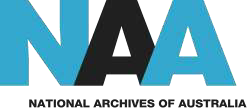 Tobacco advertising ban in AustraliaInternational backgroundThe connection between cigarette smoking and lung cancer was already evident by the 1920s. It was, however, in the middle decades of the twentieth century that evidence of the links became more widely known and accepted.The influential British Medical Journal published results of a study in 1950, and in 1956 the first report of the British Doctors Study, a study of some 34 000 doctors, linked smoking to both lung cancer and coronary thrombosis. The United States (US) Surgeon-General announced in 1964 that smoking caused lung cancer. In 1965 cigarette advertising on United Kingdom (UK) television was banned, and health warning labels became compulsory on US cigarette packets.Tobacco advertising in AustraliaThe Australian Government had supported the tobacco industry through preferential tariffs since 1901, and since 1955 more directly through a research body, the Central Tobacco Advisory Committee (CA 407). Adopting a staged approach, the Menzies government introduced a voluntary tobacco advertising code for television in 1966.In 1971 the advertising code was strengthened and extended to radio. By this time both the UK and US had banned cigarette advertising on radio and television. In 1972 the McMahon government introduced mandatory health warnings for radio and television tobacco advertisements.The move to a ban on tobacco advertisingIn 1973 the Whitlam government decided to phase out tobacco advertising. The change in government in 1975 meant the Fraser ministry faced a decision on whether to implement or delay the total ban. In a submission to Federal Cabinet, Health Minister Ralph Hunt outlined the medical evidence against smoking and its financial and health costs to the community.In an opposing Cabinet submission, Post and Telecommunications Minister Eric Robinson argued that the government needed more time to evaluate the issues and to hear from interested parties.Supported by the Department of Primary Industry and the Department of Industry and Commerce, he endorsed the tobacco, broadcasting and advertising industries.Despite Robinson's arguments Cabinet determined to continue with the ban and it came into effect on 1 September 1976.Record holdingsThe National Archives holds numerous records relating to the tobacco industry and the lead-up to the ban on tobacco advertising. The table below lists a selection of these records and includes correspondence files, policy files, reports and Cabinet Office files.Department of Health (CA 17)Prime Minister's Department (CA 12)Department of the Prime Minister and Cabinet (CA 1401)Secretary to Cabinet/Cabinet Secretariat [I] (CA 3)Cabinet Office (CA 1472)How to find more informationSearch the collection to find more records, including those on the anti-smoking campaign and individual Cabinet submissions and decisions. Searches using keywords such as ‘tobacco’, ‘smoking’, or ‘cigarette’ will find relevant records.Title or description of recordDate rangeSeries, item numberCommonwealth/State action on smoking and lung cancer1963–67A1851, 1964/711Commonwealth/State action on smoking and lung cancer1967–70A1851, 1967/3819Commonwealth/State action on smoking and lung cancer1972A1851, 1970/8051Harmful effects of smoking – correspondence between health authorities on advertising/publicity education1963–65A1851, 1964/714Harmful effects of smoking – correspondence between health authorities on advertising/publicity education1965A1851, 1965/1100Harmful effects of smoking – correspondence between health authorities on advertising/publicity education1965–67A1851, 1965/2608Harmful effects of smoking – correspondence between health authorities on advertising/publicity education1965–69A1851, 1968/829Report of United States Surgeon-General on smoking and health1964–67A1851, 1964/715Smoking harmful effects correspondence with the US Health and Legislation authorities1970–73A1851, 1970/2708Negotiations on the voluntary code of cigarette advertising1970–76A1851, 1971/3488Commonwealth and State action on smoking and cigarette advertising1972–80A1851, 1972/3201Commonwealth-State ministers conference on cigarette advertising1972A1851, 1972/2542Smoking and health – background to departmental policy1972–73A1851, 1972/5086Title or description of recordDate rangeSeries, item numberParliamentary question regarding effect of cigarette smoking on personal health1964A463, 1964/1209Control of advertising media and cigarette packet labelling1969–71A463, 1969/1979Title or description of recordDate rangeSeries, item numberSmoking and lung cancer – policy1954–69A1209, 1965/6337 part 1Smoking and lung cancer – policy1969–72A1209, 1965/6337 part 2Smoking and lung cancer – policy1972–77A1209, 1972/6163Control of advertising media and cigarette packet labelling1971–77A1209, 1972/6467Dangers of smoking1960–72A5619, C547Title or description of recordDate rangeSeries, item numberNational Health and Medical Research Council – statement on smoking and lung cancer1960–63A4940, C3118Effect of smoking on public health – action taken by the Commonwealth1965A4940, C4141Title or description of recordDate rangeSeries numberDangers of smoking – public health – action to be taken by the Commonwealth1969–72A5882, CO654National warning against smoking campaign [Submission No. 425 refers]1973A5931, CL493Cigarette advertising on radio and television [Submission Nos. 181, 185 and 204 refer]1976–80A10756, LC322 part 1